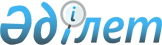 Об определении сроков предоставления заявок на включение в список получателей субсидии и оптимальных сроков сева сельскохозяйственных культур на 2014 год
					
			Утративший силу
			
			
		
					Постановление акимата Лебяжинского района Павлодарской области от 21 апреля 2014 года № 135/4. Зарегистрировано Департаментом юстиции Павлодарской области 21 мая 2014 года № 3816 Утратило силу в связи с истечением срока действия (письмо руководителя аппарата акима Лебяжинского района Павлодарской области от 08 января 2015 года N 31/1-3618)     Сноска. Утратило силу в связи с истечением срока действия (письмо руководителя аппарата акима Лебяжинского района Павлодарской области от 06.01.2015 N 31/1-3618).
      В соответствии с подпунктом 5) пункта 1 статьи 31 Закона Республики Казахстан от 23 января 2001 года "О местном государственном управлении и самоуправлении в Республике Казахстан", пунктом 12 постановления Правительства Республики Казахстан от 4 марта 2011 года N 221 "Об утверждении Правил субсидирования из местных бюджетов на повышение урожайности и качества продукции растениеводства", акимат Лебяжинского района ПОСТАНОВЛЯЕТ:
      1.  Определить сроки предоставления заявок на включение в список получателей субсидии и оптимальные сроки сева по видам субсидируемых приоритетных сельскохозяйственных культур на 2014 год, согласно приложению к настоящему постановлению.
      2.  Контроль за исполнением настоящего постановления возложить на курирующего заместителя акима района.
      3.  Настоящее постановление вводится в действие со дня его первого официального опубликования.

 Сроки предоставления заявки на включение в список получателей
субсидии и оптимальные сроки сева по видам субсидируемых
приоритетных сельскохозяйственных культур на 2014 год
					© 2012. РГП на ПХВ «Институт законодательства и правовой информации Республики Казахстан» Министерства юстиции Республики Казахстан
				      Аким районаА. КурмановаПриложение
к постановлению акимата
Лебяжинского района
от 21 апреля 2014 года N 135/4N п/пНаименование сельскохозяйственных культурСроки предоставления заявкиОптимальные сроки сева1.Зерновые культуры, кукуруза на силосдо 10 июняс 25 мая по 30 мая2.Однолетние травыдо 10 июняс 25 мая по 31 мая3.Многолетние травы при ранневесеннем, при познолетнемдо 10 июняс 10 августа по 25 августа4.Озимая рожьдо 10 июняс 25 августа по 10 сентября